CHEMICKÉ LÁTKY a SMĚSI (CHLS)Legislativa: zákon o veřejném zdraví č. 258/2000 Sb., nařízení REACH a nařízení CLP.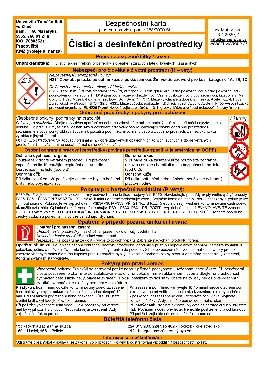  Nebezpečnost CHLS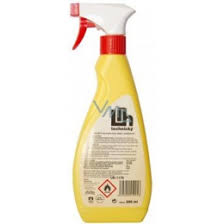 Informace o vlastnostech používaných chemických látek a směsích se dozvíte: na etiketách, v bezpečnostních listech, v dobrovolných bezpečnostních kartách. Každá chemická látka/směs:každá používaná CHLS musí mít bezpečnostní list (jsou uloženy na síti/u vedoucího – přístup k nim máte přes vedoucího pracovníka).dobrovolně: bezpečnostní kartySymboly nebezpečnosti podle evropského nařízení CLP o klasifikaci, označování a balení CHLS: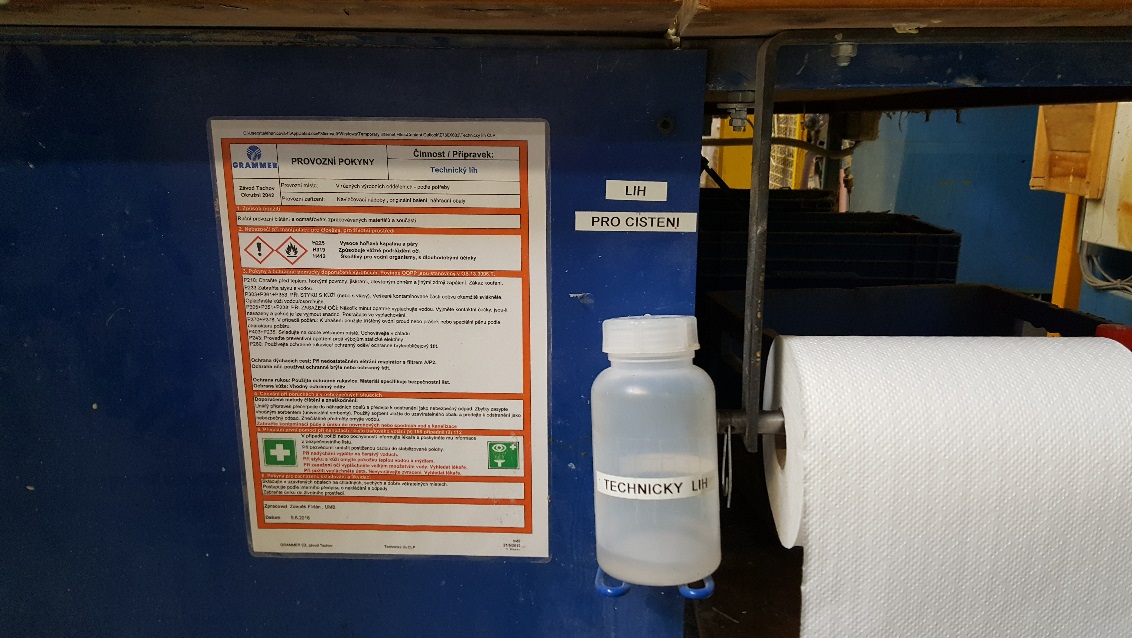 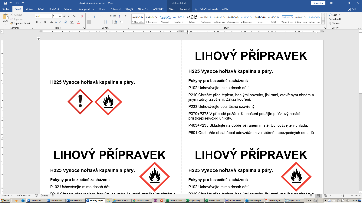 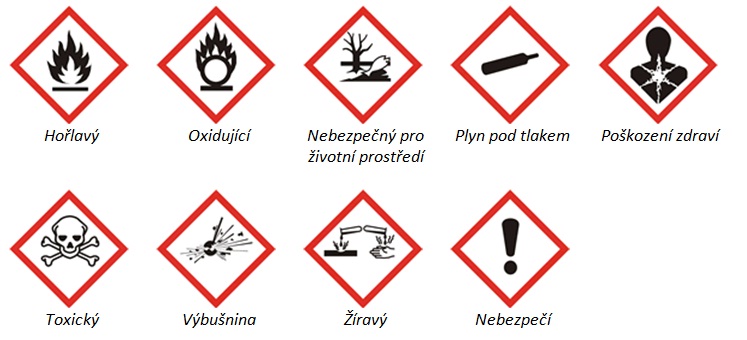 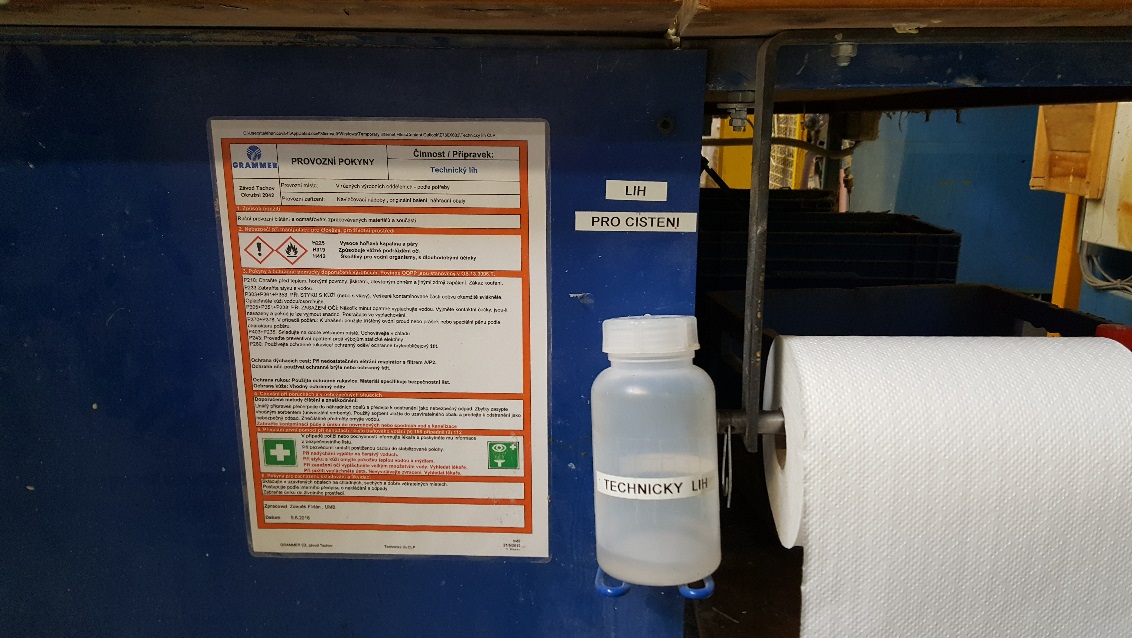 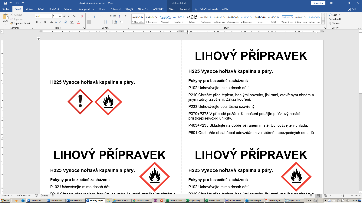 Náhradní obaly Náhradní obaly je nutné označit minimálně těmito údaji: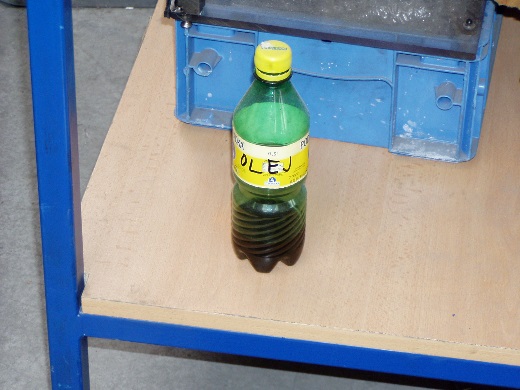 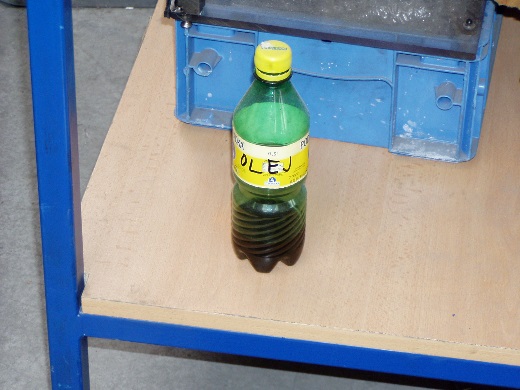 název látky či směsi a nebezpečnost (symbol CLP a případně H-věty). 
Údaje pro vytvoření označení jsou na originálním značení, v bezpečnostní kartě
 nebo v bezpečnostním   listu,jako náhradní obaly pro CHLS jsou zakázané obaly od potravin, nápojů, kosmetiky!Nová chemická látka/směs V případě požadavku na novou CHLS si žadatel vyhledá vhodný výrobek požadovaných vlastností a zajistí od dodavatele bezpečnostní list. Posoudí se, zda nová CHLS nepodléhá omezení pro vybrané skupiny zaměstnanců (těhotné, kojící, mladiství podle vyhl. 180/2015 Sb.), pokud se osoby z těchto skupin vyskytují na pracovišti, kde se plánuje používání nové CHLS. V případě schválení nové CHLS je bezpečností list zařazen do databáze bezpečnostních listů. První pomoc při zasažení chemickou látkouODPADY: zákon 541/2020 Sb. o odpadechPovinnosti původce odpadu (pracovníků)předcházet vzniku odpadů, zajistit přednostní využití odpadů,shromažďovat odpady podle druhů a kategorií => TŘÍDĚNÍ ODPADŮ! viz níže bod 2.2.nádoby na odpady musí být OZNAČENY! viz níže bod 2.3.u nebezpečných odpadů musí být umístěn identifikační list (ILNO) viz níže bod 2.4.TříděníKaždá osoba má povinnost třídit odpady podle druhů! V následující tabulce je uveden příklad odpadů a nakládání s nimi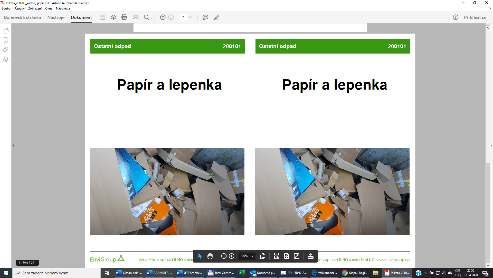 Označení nádob na odpadyNádoby na ostatní odpad (papír, plasty, komunál …) musím být označeny interním označením.Nádoby na nebezpečný odpad musí být označeny předepsaným označením.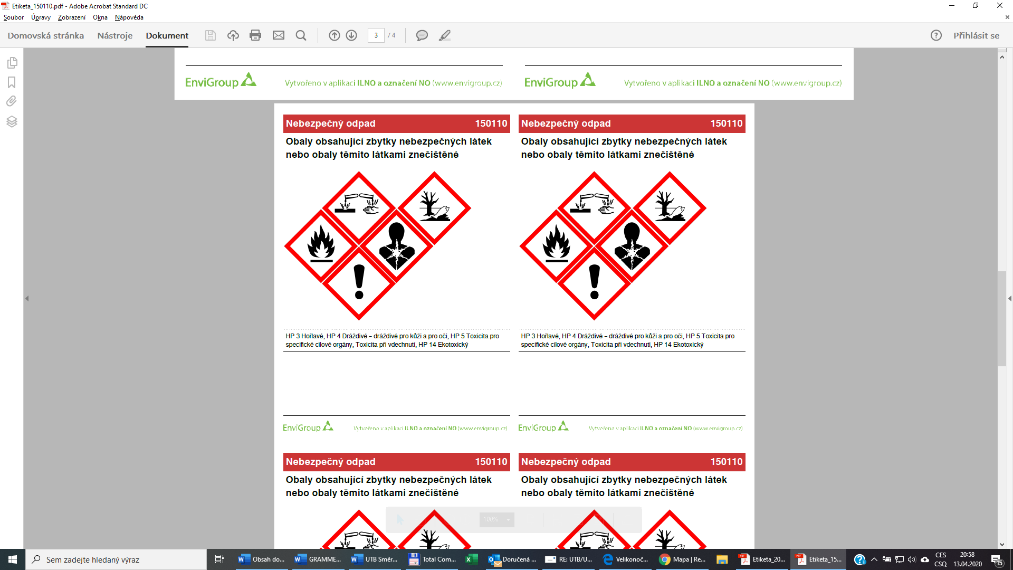 Identifikační list nebezpečného odpadu (ILNO)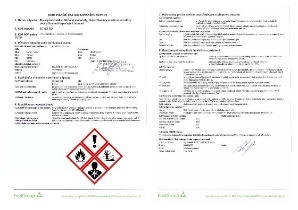 ILNO musí být umístěno na shromažďovacím prostředku (nádobě)nebo v její blízkosti. ÚNIKY NEBEZPEČNÝCH LÁTEKLegislativa: zákon o vodách č. 254/2001 Sb., havarijní vyhláška č. 450/2005 Sb.	Kapalné látky musí být umístěny tak, aby nebylo ohroženo ŽP (např. záchytné vany, místo bez ohrožení ŽP). Předcházejte únikům látek používáním záchytných van, obaly ukládejte uzavřené na bezpečné místo.Záchytné prostředky a havarijní soupravy kontrolujte a udržujte použitelné.Úkapy okamžitě odstraňte vhodným sorbentem (hadry nebo sorbenty z havarijní soupravy) a následně použitý sorbent uložte do nebezpečného odpadu (kód odpadu 15 02 02).Úniky: ohraničení úniku kapaliny (sorpční hady, sorbenty) > zachycení uniklé kapaliny (sorpční rohože, polštáře, sorbent) > uložení použitých sorbentů do nebezpečného odpadu (kód odpadu 15 02 02).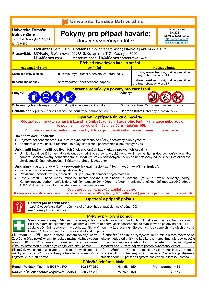 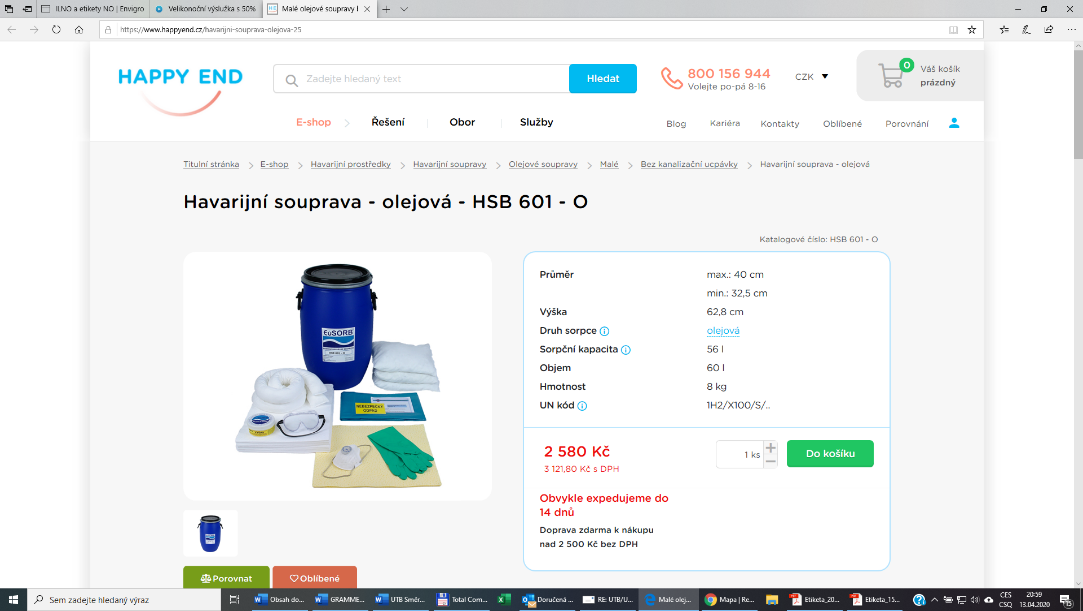 V případě nehody postupujte podle havarijní karty, 
(podrobnosti řeší havarijní plán)Zpracoval: Ing. Zdeněk Fildán, ENVI GROUP s.r.o., 
tel. 606 638 325, email: info@envigroup.cz www.envigroup.cz Základní školení pracovníků: ochrana zdraví a životního prostředíENVI GROUP s.r.o.info@envigroup.czwww.envigroup.czverze: 9/2022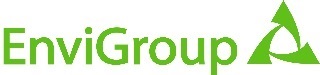 Při styku s kůží: Ihned odložte kontaminovaný oděv.  Zasažené části pokožky umyjte, pokud možno vlažnou vodou alespoň 10 min. Při známkách podráždění nebo poškození kůže, vyhledejte lékařskou pomoc. Při zasažení očí: Ihned vymývejte 10-15 minut široce otevřené oči tekoucí vodou od vnitřního koutku oka k zevnímu tak, aby nedošlo k poškození nezasaženého oka. Rozevřete oční víčka. Vyjměte kontaktní čočky. Vždy zajistěte pomoc odborného lékaře!Při požití: Vypláchněte ústa vodou. Je-li postižený při vědomí, měl by vypít cca 1 dl vody. Nevyvolávejte zvracení! Vždy zajistěte lékařskou pomoc!Při nadýchání: Přerušte expozici, vyjděte na čerstvý vzduch, zajistěte klid. Potřísněný oděv převlečte. Při zajistěte následnou lékařskou pomoc.kód a kat.název odpaduzpůsob nakládání s odpademzpětný odběrTonery, náplně do tiskáren=> řešit zpětným odběrem s dodavatelem tonerů nebo do boxu "Zelená firma"zpětný odběrVyřazená elektrická / elektronická zařízení běžná elektrická / elektronická zařízení (počítače, tiskárny, varné konvice…) => řešit zpětným odběrem (nebo do boxu "Zelená firma") 120101 OPiliny a třísky železných kovůtřídit dle druhu materiálu => odpad předávat oprávněné osobě120103 OPiliny a třísky neželezných kovůtřídit dle druhu materiálu => odpad předávat oprávněné osobě130205 NNechlorované motorové, převodové a mazací olejepoužité oleje => nebezpečný odpad, odpad předávat oprávněné osobě150101 OPapírové a lepenkové obaly ("z výroby")krabice, papírové obaly => odpad předávat oprávněné osobě 150102 OPlastové obaly ("z výroby")fólie, ostatní plastové obaly, PET, kelímky => odpad předávat oprávněné osobě 150110 N Obaly obsahující zbytky nebezpečných látek nebo obaly těmito látkami znečištěnéobaly od nebezpečných látek => nebezpečný odpad, odpad předávat oprávněné osobě 150202 N Absorpční činidla, filtrační materiály, čisticí tkaniny a ochranné oděvy znečištěné nebezpečnými látkamihadry, rukavice, sorbenty, filtry => nebezpečný odpad, odpad předávat oprávněné osobě 160213 NVyřazená zařízení obsahující nebezpečné složky neuvedená pod čísly 160209 až 160212průmyslová elektrická / elektronická zařízení s obsahem náplní nebo jiných nebezpečných složek => nebezpečný odpad předávat oprávněné osobě 200121 N Zářivky a jiný odpad obsahující rtuť=> řešit zpětným odběrem s dodavatelem zářivek/výbojek200101 OPapír a lepenka (od fyzických osob)papír, krabice, papírové obaly => odpad předávat oprávněné osobě 200139 OPlasty (od fyzických osob)plastové obaly, PET, kelímky => odpad předávat oprávněné osobě 200102 OSklo (od fyzických osob)skleněné obaly => odpad předávat oprávněné osobě 200140 OKovy (od fyzických osob)kovové obaly => odpad předávat oprávněné osobě 200108 OBiologicky rozložitelný odpadbioodpad => odpad předávat oprávněné osobě nebo kompostování200121 N Zářivky a jiný odpad obsahující rtuť=> řešit zpětným odběrem s dodavatelem zářivek/výbojek200301 O Směsný komunální odpadodpad od osob, kanceláří apod. => odpad předávat oprávněné osobě 